ПРОЕКТ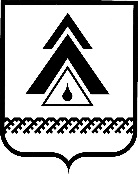 ДУМА НИЖНЕВАРТОВСКОГО РАЙОНАХанты-Мансийского автономного округа - ЮгрыРЕШЕНИЕО предоставлении дополнительных мер поддержки отдельным категориям субъектов малого и среднего предпринимательства, организаций и индивидуальных предпринимателей      В связи с введением режима повышенной готовности в Ханты-Мансийском автономном округе – Югре, в соответствии с Федеральным законом от 21 декабря 1994 года № 68-ФЗ «О защите населения и территорий от чрезвычайных ситуаций природного и техногенного характера» на основании распоряжения Правительства Российской Федерации от 19 марта 2020 года № 670-р «О мерах поддержки субъектов малого и среднего предпринимательства»,  постановления Губернатора Ханты-Мансийского автономного округа – Югра от 09.04.2020 № 29 «О мерах по предотвращению завоза и распространения новой коронавирусной инфекции, вызванной COVID-19, в Ханты-Мансийском автономном округе – Югре», постановлением Правительства Ханты-Мансийского автономного округа - Югры от 20.03.2020 №88-п «О предоставлении дополнительных мер поддержки субъектам малого и среднего предпринимательства»,  Уставом района в целях поддержки отдельных категорий субъектов малого и  среднего предпринимательства, организаций и индивидуальных предпринимателей, являющихся арендаторами муниципального имущества, в том числе земельных участков, находящихся в муниципальной собственности Нижневартовского районаДума районаРЕШИЛА:1. Предоставить отсрочку арендной платы, начисленной за период с 1 марта 2020 по 31 декабря 2020 по заключенным до 18 марта 2020 года договорам аренды за владение и (или) пользование муниципальным имуществом, в том числе земельными участками, находящимся в муниципальной собственности, и ее уплату равными частями в сроки, предусмотренные договорами аренды в 2021 году:субъектам малого и среднего предпринимательства, организациям и индивидуальным предпринимателям, осуществляющим деятельность в сфере производства хлеба и хлебобулочных изделий, общественного питания, смешанного сельского хозяйства, производства парфюмерных и косметических средств, строительства инженерных коммуникаций для водоснабжения и водоотведения, газоснабжения, очистки улиц (дорог), в сфере деятельности автомобильного грузового транспорта и услуг по перевозкам, а также осуществляющим специальную деятельность по захоронению, утилизации и сортировке бытового мусора и отходов.2. Муниципальному бюджетному учреждению Нижневартовского района «Управление имущественными и земельными ресурсами» уведомить лиц, указанных в пункте 1 настоящего решения, о дополнительных мерах поддержки и на основании соответствующих обращений арендаторов обеспечить заключение дополнительных соглашений к договорам аренды муниципального имущества, в том числе земельных участков.3. Решение опубликовать (обнародовать) на официальном веб-сайте администрации Нижневартовского района (www.nvraion.ru) и в приложении «Официальный бюллетень» к районной газете «Новости Приобья».4. Решение вступает в силу после его официального опубликования (обнародования).5. Контроль за выполнением решения возложить на постоянную комиссию по бюджету, налогам, финансам и социально-экономическим вопросам Думы района (Е.Г. Поль).от _________________г. Нижневартовск                                                       № _____         